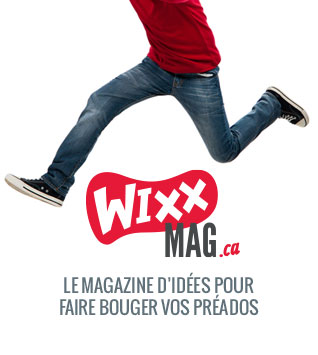 Title : ______________________________________What is the purpose of the infographic?Who is the author? Is this a credible source?Who is the intended audience?How is the infographic organized? What information is included? (textual and non-textual)What priority vocabulary did you learn from context?What cognates did you recognize?How does this infographic reflect the cultural practice and perspectives of the target audience?What is one thing from this infographic that you would like to try in your own life? Why?What will you remember from this text?Formative presentational writing: You are going to create a class infographic detailing unique ways to stay active while at school. You will work with your table partner to create a “sport” for the infographic. Follow the style and content of the WIXX mag infographic that you read. Be creative! Think outside the box about how students at your school could move more within the confines of their normal day.Rough draft: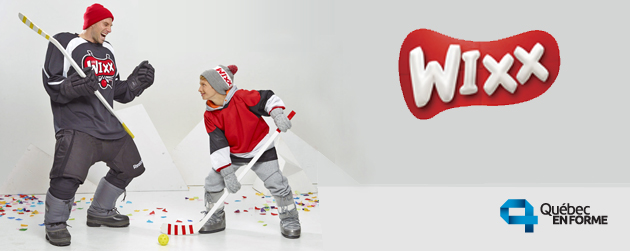 